Publicado en Madrid el 12/12/2023 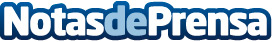 Vermouth ROYAL: un viaje sensorial a la tradición francesa Cada vez "tomar el vermouth" está más de moda. Esta bebida gana adeptos y no son pocos los que hacen del "momento vermouth" su rutina favorita con amigos o familiaresDatos de contacto:Rafa VázquezPiazza Comunicación 658808784Nota de prensa publicada en: https://www.notasdeprensa.es/vermouth-royal-un-viaje-sensorial-a-la_1 Categorias: Nacional Gastronomía Restauración Consumo http://www.notasdeprensa.es